السيرة الذاتية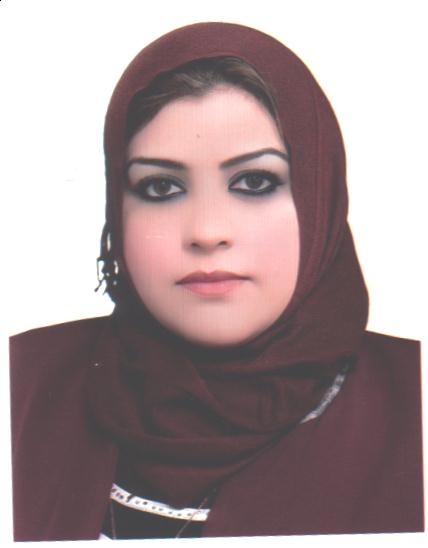 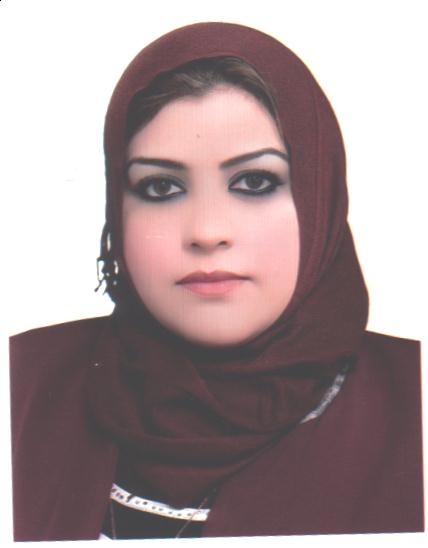 الاســــــــــــم الرباعي واللقب :  هبة مناضل عبد الحسين محمد حسين                                           العبيديتاريخ الميـلاد  :   يوم 12   شهر 3   سنة1986      	الشهادة :  دكتوراه التـخـصــص   :  التربية الخاصة         الوظيفة    :   استاذة جامعية       الدرجة العلمية :  استاذ مساعد     عنوان العمل   :   الجامعة المستنصرية /كلية التربية الاساسية /قسم التربية الخاصة    المؤهلات العلمية  : البكالوريوس : الجامعة المستنصرية / كلية التربية الاساسية 1/7/2008 .الماجستير : الجامعة المستنصرية / كلية التربية الاساسية  27/1/2011 .الدكتوراه : الجامعة اللبنانية / كلية الاداب 23/ 10 / 2019 .المواد الدراسية التي قمت بتدريسها  : المرحلة الاولى : علم نفس الخواص 1 , علم نفس الخواص 2 .المرحلة الثانية : وسائل سمعية , لغة الاشارة .المرحلة الثالثة : ضعاف وفاقدي البصر , وسائل بصرية , طريقة برايل للمكفوفين .المرحلة الرابعة : تفوق عقلي , سمنار .                                         